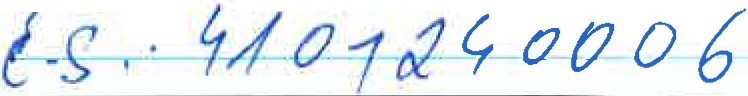 O jednávka č.	240100023Odběratel:	Ústav dějin umění AV ČR, v. v. i.Husova  352/4 110 00 PRAHA 1IČ: 68378033 DIČ: CZ68378033PID:Smlouva:Číslo účtu: Peněžní ústav:UDU20240063lllllllllllllllilllllllIl Ill111111111111111111Konečný  příjemce:Dodavatel:IČ: 25678124	DIČ: CZ25678124Místo dodání: Ústav dějin umění AV ČR, v. v. i., Husova 352/4, 11000 PR Způsob dopravy :Dodací podmínky:Platnost objednávky do:Termín dodání: Forma úhrady: Termín úhrady:31.12.2024 	31.12.2024	PříkazemZpráva pro dodavatele: DODEJTE:	Položkový rozpis:Kancelářské, hygienické potřeby, občerstvení, rok 2024	1,00	ks	80 000,00	80 000,00 CZKCelkem:	80 000,00 CZKPředpokládaná cena celkem (s DPH):so 000,00 czKIDatum vystavení: Vystavil:09.01.2024V případě, že tato objednávka podléhá zveřejnění prostřednictvím veřejného registru smluv dle zákona č. 340/2015 Sb., obě smluvní strany souhlasí s jejím uveřejněním.PoložkaPoložkaPoložkaPoložkaPoložkaMnožstvíMJCena/MJ s DPHCelkem s DPHZdrojeZdrojeZdrojeZdrojeNS:410101 ÚDU AVČR410101 ÚDU AVČRObjednávka:	1240100023TA:100- HČ INSTITUCIONÁLNI	I   Akce:100- HČ INSTITUCIONÁLNI	I   Akce:880000 režie	I KP:   I   0800Částka: I	80  000,00  CZKPříkazce operace: Příkazce operace: Správce rozpočtu: Správce rozpočtu: Schválil dne: 09.01.2024Schválil dne: 09.01.2024Schválil dne: 09.01.2024Schválil dne: 09.01.2024